                                            Church DirectoryStaff 	Pastor		Rev. Bruce Brown		Office Administrator	Dot Snyder	Preschool Director		Isabelle Dontsop 		Church Treasurer 		Earl Dove	Music Coordinator		Brian Dove 	Flower Coordinator	Isabelle Dontsop	Prayer Chain Coordinator	Brenda Anderson  			Ruling Elders	Fred Entrekin		3/21	Elder 	T. R. Hunter 	 	3/21	Session Clerk	Joe Strube				Elder EmeritusDeacons	Earl Dove 	 	10/20	Finance 	Nelson Jenkins	   	3/21	Mercy	Johnny Wallace	   	3/21	Property	Raymond Wilson   	3/21	Ushers, Property  			Missionaries 	Joe and Ann Lyle - MTW				TaiwanLarry and Sandra Rockwell–MTW	 	PeruBill and Susan Carr – MTW				Sioux Indians, MNMichael and Lindie Wadhams-MTW 	Lummi Indians, WA                                                      Need to Reach Us?Rev. Bruce Brown ………………….………. christshousehold@yahoo.com  			704-698-8009 cell			704-875-1182 ext. 6 church 	       Preschool….………………………..…………..	Isabelle Dontsop - 704-947-0228			Dontsop cell 980-248-9306 E-mail……………………….…............	director@prosperitypreschool.comChurch Office…………………..…………..…	704-875-1182 Ext. 4		E-mail……………..…………..………….	email@prosperitychurch.orgWebsite…………………………………………. WWW.prosperitypca.com Church Office Hours………..………..…...	Tues.-Fri. 8:00 AM-12:30 PM	Prayer Chain Coordinator………………..Brenda Anderson                                                                   704-875-2351 - brendaea42@gmail.com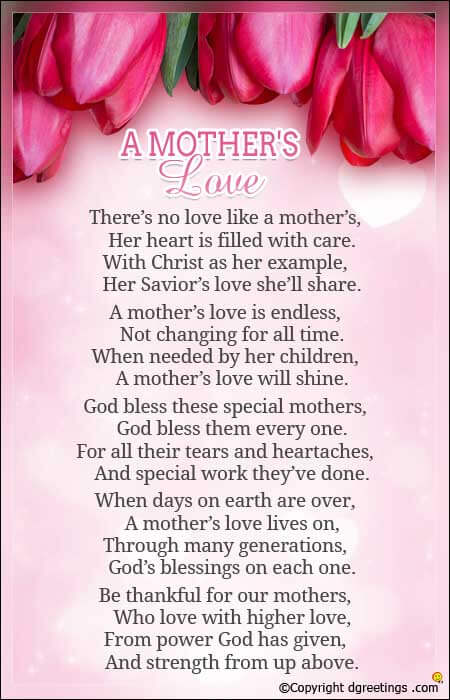 ANNOUNCEMENTS                  Welcome to Prosperity Church Service!We warmly welcome you to the Prosperity Church Worship Service. We are honored to share this morning service with you as we worship God's risen Son. May you know the love of God and feel His presence, for you are special to the Lord, and to us. We pray that God will touch your life during the service, and that you will know His peace. The Wednesday Night Bible Study is scheduled for May 13 at 7:00 PM. The study is in Romans. Pastor Bruce is the teacher.  Please check the latest emails and Facebook posts and Cloud HD Video to join our Bible study virtually until we can resume in person at the church. The Bible studies are also posted at www.prosperitypca.com Below is a link to our Wednesday night Bible study.  We will be in Romans 11:25-36    Call in Wednesday May 13 around 6:55. The number is (408) 638-0968.  Once you place your call you will be asked to enter the meeting ID #.  The ID # is 220 654 4063.      After entering the ID # You will be asked to enter a participant ID - just skip this step by pressing the # button.  You can also join this meeting using your computer to join Zoom Meeting – via an Electronic Device (computer) The link is         https://us02web.zoom.us/j/2206544063The Meeting ID is 220 654 4063Our regular scheduled ministries and Bible Studies listed below will continue when the Coronavirus ban is over. Inquirer’s ClassAdult and Youth Sunday School Classes Ladies’ Wednesday Community Bible StudyLadies’ Thursday Night Bible StudyTrail LifeThe April 2020 Financial Report is available. If you would like a copy please let Dot know and she will email it to you.                  Church Calendar 	  Worship Service                             Sunday at 10:00 AM Video   Wed. Night Bible Study                Wednesday May 13 at 7 PM Zoom  Mother’s Day                                  Sunday, May 10                                                                                              Church Families for PrayerSunday, May 10	Raymond and Myra WilsonMonday, May 11	Richard Altork Tuesday, May 12	Jim and Brenda AndersonWednesday, May 13	Jack and Marni Arnold Family Thursday, May 14	Bill and Patsy Barnett Friday, May 15	Wally Barnett	                Saturday, May 16	Victor and Helen Bedu     Please continually pray for others in these uncertain days.     Pray that we will have safety in the opening of our church.        Pray for our Missionaries 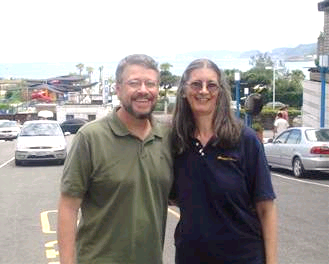                Joe and Ann Lyle - TaiwanBecause of the virus our classes began in March instead of February. Many of our overseas students went home for our Winter Break, and some of them did not make it back for the beginning of classes.  Christ’s College is connecting with these students by video until they are able to return. Teachers are rethinking their courses to adapt to these changes.  The International Church services are being live streamed. Anyone entering our campus, our church, or any hospital are checked for a fever and are required to wear a mask. These minor inconveniences are nothing compared to what is going on in China where whole cities (of millions of people) have been shut down.  How can you pray?1. That ways would be found to stop the virus.2. That God would be with our students who are in areas where the virus continues   to spread.3. That we can be creative in finding ways to help the students continue with their     course work while they are away from Taiwan.4. That God would use this virus epidemic to bring people to Himself. Joe and Ann